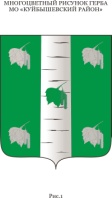 Администрация (исполнительно - распорядительный орган)муниципального района “Куйбышевский район”Калужской областиПОСТАНОВЛЕНИЕот 24.11.2021 г.                                                                                   № 325О проведении районного смотра-конкурса на                                                                                      « Лучшее декоративно-художественное и световое новогоднее  оформление фасадов зданий и витрин к встрече Нового  2022 года  и Рождества Христова» на территории МР «Куйбышевский район»В соответствии со статьей 16 Федерального закона от 06.10.2003 N 131-ФЗ «Об общих принципах организации местного самоуправления в Российской Федерации», ст.3 Устава муниципального образования "Куйбышевский район»", в связи с приближающимися  Новогодними праздниками, для создания положительной мотивации и организации досуга населения, а также улучшения благоустройства и создания праздничной атмосферы, администрация МР «Куйбышевский район»  ПОСТАНОВЛЯЕТ:1.  Провести с 01 декабря 2021 года по 18 января 2022 года на территории муниципального района «Куйбышевский район» районный смотр-конкурс на  "Лучшее декоративно-художественное и световое новогоднее оформление фасадов зданий и витрин к встрече Нового 2022 года и Рождества Христова" среди частных домовладений и организаций разных форм собственности.2. Утвердить Положение о проведении районного смотра-конкурса на "Лучшее декоративно-художественное и световое новогоднее оформление фасадов зданий и витрин к встрече Нового 2022 года и Рождества Христова" (прилагается).3. Для подведения итогов смотра-конкурса утвердить следующий состав конкурсной комиссии:Воронин С.А. – Заместитель Главы администрации МР «Куйбышевский район», председатель комиссии;         Харламова И.В. – заместитель Главы администрации по социальным вопросам, заместитель председателя комиссии;Члены комиссии:Абрамова Е.С. – главный специалист отдела экономики и имущественных отношений администрации МР «Куйбышевский район»;Бойдаков Д.В. – начальник отдела организационно – контрольной  работы  и взаимодействия с сельскими поселениями администрации МР «Куйбышевский район»;Воробьева Л.В. – депутат Районного Собрания  муниципального района  «Куйбышевский район (по согласованию);Тимоховская Л.И. -  заведующий отделом культуры администрации МР «Куйбышевский район»..4.  Комиссии подвести итоги конкурса до 18 января 2022 года.			5. По итогам смотра - конкурса, победителей наградить Почетными грамотами  администрации муниципального района «Куйбышевский район» и денежными призами.6. Контроль за исполнением настоящего Постановления возложить на заместителя главы администрации МР «Куйбышевский район»  Воронина С.А.7.  Настоящее постановление вступает в силу с момента подписания.Глава  администрациимуниципального района«Куйбышевский район»                                                                               С.Н. МакридовПОЛОЖЕНИЕО ПРОВЕДЕНИИ СМОТРА-КОНКУРСА  НА " ЛУЧШЕЕДЕКОРАТИВНО-ХУДОЖЕСТВЕННОЕ И СВЕТОВОЕ НОВОГОДНЕЕ ОФОРМЛЕНИЕ ФАСАДОВ ЗДАНИЙ И ВИТРИН  К ВСТРЕЧЕ НОВОГО2022 ГОДА И РОЖДЕСТВА ХРИСТОВА"1. Общие положения1.1. Районный смотр-конкурс на "Лучшее декоративно-художественное и световое оформление фасадов зданий и витрин к встрече Нового 2022 года и Рождества Христова" проводится в период с 01 декабря 2021 года по 18 января 2022 года.1.2. Целью проведения смотра-конкурса является определение частных домовладений, организаций района, независимо от их форм собственности, обеспечивших на высоком художественном и профессиональном уровне комплексное и световое оформление фасадов зданий и витрин к встрече Нового 2022 года и Рождества Христова, а также содержание в надлежащем состоянии прилегающей территории.1.3. Организация и проведение смотра-конкурса возлагается на комиссию по проведению  районного смотра-конкурса.2. Условия участия в конкурсе2.1. К участию в районном смотре-конкурсе приглашаются частные домовладения, организации района всех форм собственности:2.1.1. Частные домовладения.2.1.2. Предприятия торговли и общественного питания, 2.1.3. Предприятия бытового обслуживания.2.1.4. Учреждения культуры.2.1.5. Образовательные учреждения.2.1.6. Иные организации, изъявившие желание участвовать в смотре-конкурсе.2.2. Смотр-конкурс организаций проводится по 3 номинациям:2.2.1.  Лучшее комплексное предновогоднее световое оформление социальных учреждений района.2.2.2. Лучшее комплексное предновогоднее оформление иных организаций и предприятий района.2.2.3. Лучшее комплексное предновогоднее световое оформление частных домовладения.2.3. В каждую номинацию администрацией муниципального района должны быть включены не менее трех частных домовладения,  организаций.2.4. Конкурсная комиссия в срок:2.4.1. До 01 декабря 2021 года обеспечивает размещение в СМИ информации о проведении смотра-конкурса.2.4.2. В период с 25 декабря 2020 года по 18 января 2021 года оценивает состояние объектов и подводит итоги смотра-конкурса.3. Критерии оценки3.1. Декоративно-художественное и световое новогоднее оформление частного домовладения, витрин организации или предприятия должно соответствовать праздничному оформлению населенных пунктов района к встрече Нового 2022 года и Рождества Христова.3.2. Использование в оформлении фасадов и прилегающей территории стилеобразующих элементов новогоднего оформления.3.3. Техническое состояние и внешний вид  учреждения, организации и предприятия, вывесок, крылец, оформление витрин и пр.3.4. Комплексная уборка прилегающей территории от снега и наледи.3.5. Своевременный вывоз твердых бытовых отходов, наличие договоров на вывоз и утилизацию ТБО.3.6. Декоративно-художественное, световое оформление частного домовладения,  учреждения, организации и предприятия, а также его внешний вид и техническое состояние оценивается в баллах - от одного до пяти (приложение № 1).4. Подведение итогов4.1. Итоги районного смотра-конкурса подводятся в Администрации муниципального района «Куйбышевский район». Победителями смотра-конкурса признаются частные домовладения,  организации и предприятия, набравшие наибольшее количество баллов.4.2. Победителям смотра-конкурса присуждаются призовые места, вручаются Почетные грамоты  Администрации муниципального района «Куйбышевский район» и денежные призы.Приложение N 1                           к  Положению  о  проведении  районного  смотра-конкурса  на" Лучшее декоративно-художественное и световое новогоднее оформлениефасадов зданий и витрин к встрече Нового 2022 года  и Рождества Христова"ОЦЕНОЧНЫЙ ЛИСТРАЙОННОГО СМОТРА-КОНКУРСА НА "ЛУЧШЕЕ ДЕКОРАТИВНО-ХУДОЖЕСТВЕННОЕИ СВЕТОВОЕ НОВОГОДНЕЕ  ОФОРМЛЕНИЕ ФАСАДОВ ЗДАНИЙ И ВИТРИН  К ВСТРЕЧЕ НОВОГО 2022 ГОДА И РОЖДЕСТВА ХРИСТОВА"Приложение № 1к постановлению администрацииМР «Куйбышевский район»от 24.11.2021 г.  № 325N 
п/пНаименование
предприятия АдресОценки по номинациям (в баллах от 1 до 5)   Оценки по номинациям (в баллах от 1 до 5)   Оценки по номинациям (в баллах от 1 до 5)   Оценки по номинациям (в баллах от 1 до 5)   Общее   
количество
баллов  I     II     III    IV     Лучшее   
комплексное
оформление 
предприятияЛучшее   
световое  
оформление 
предприятийЛучшее   
комплексное
оформление 
прилегающей
территории Лучшая   
уборка   
прилегающей
территории 1 2      3  4     5     6     7     8     